Hľadaj dvojice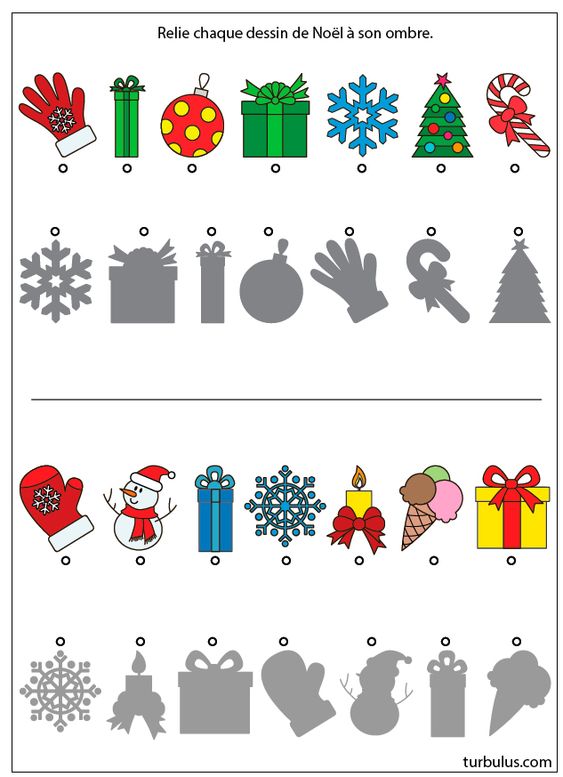 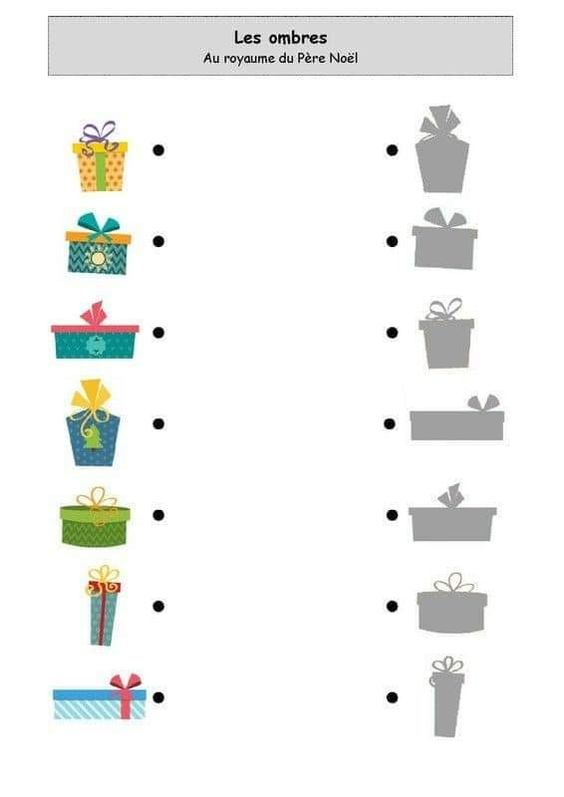 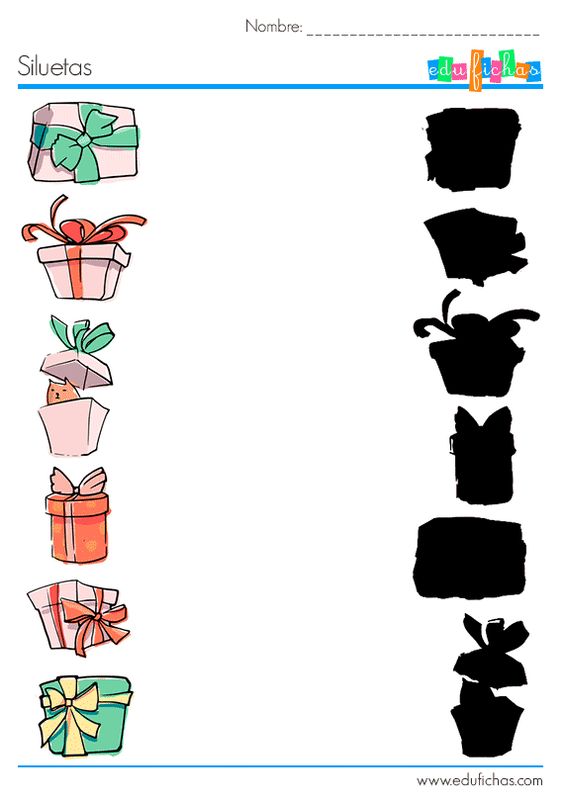 